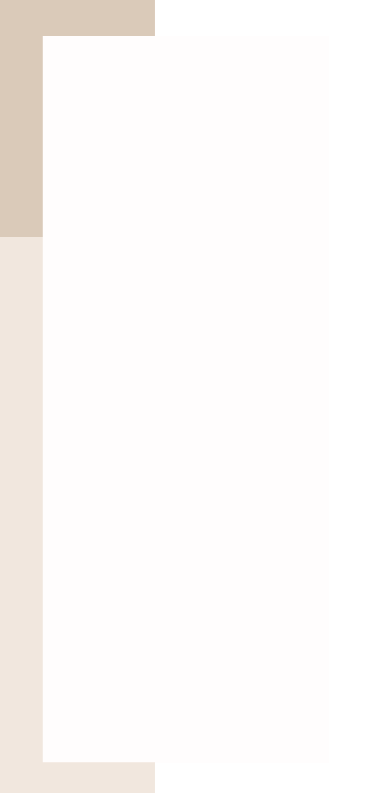 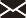 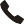 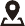 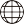 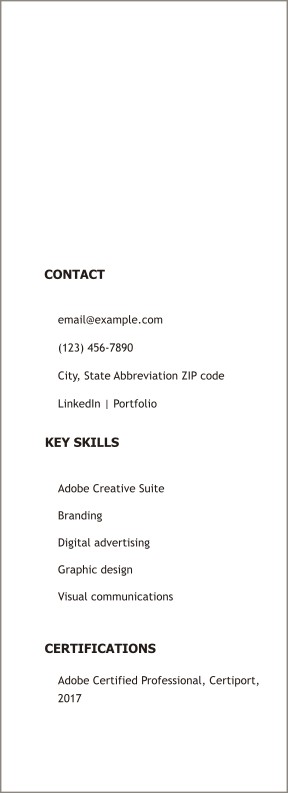 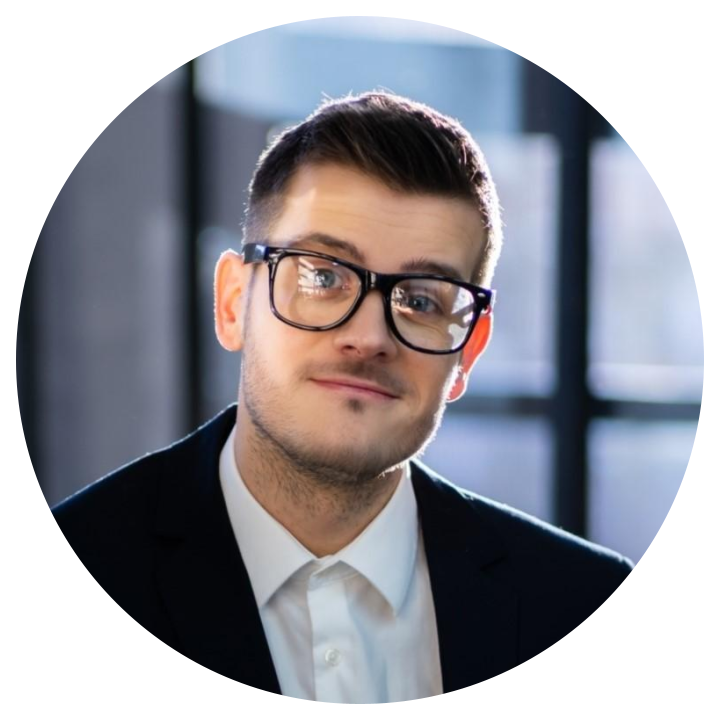 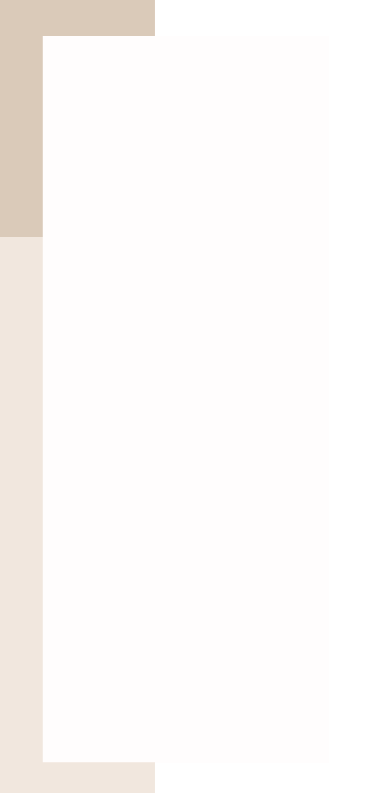 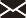 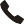 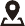 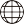 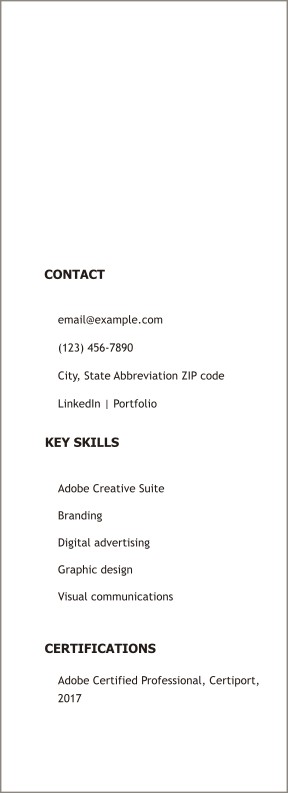 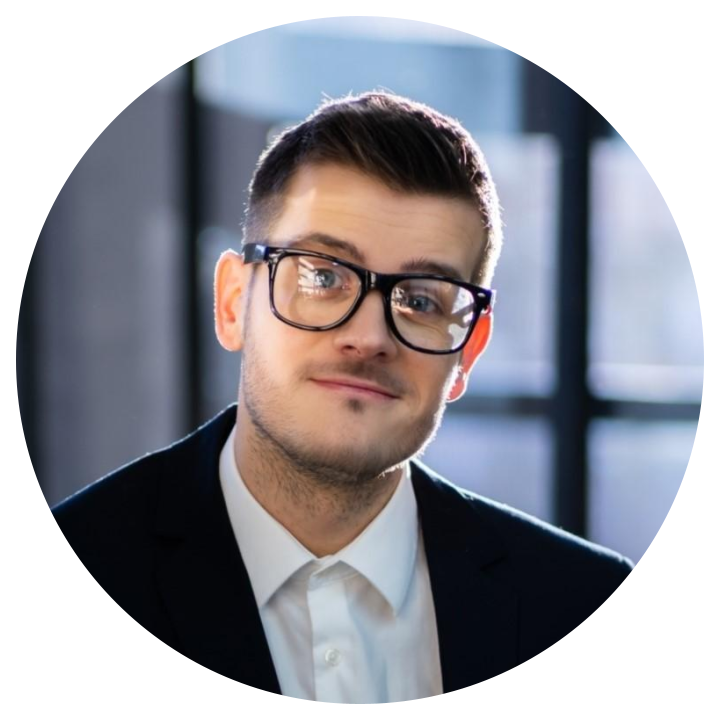 JORDAN HALLA digital creative director with six years of experience specializing in UX design, brand graphics, and social media asset creation. A proven track record of designing engaging newsletters, social graphics, and other brand assets for health care clients to increase user engagement. Adept at collaborating with key organization stakeholders in marketing, sales, site development, and leading large-scale branding initiatives.RELEVANT EXPERIENCEDigital Creative DirectorEnterprise Healthcare, Atlanta, GA | August 2021 – presentCoordinate with creative teams and marketing departments to deliver brand assets for web pages, mobile applications, and digital campaigns that contribute to over$1.2 million in annual revenueSpearhead a successful rebrand, which contributed to a 40% increase in new businessOversee digital marketing and social media campaigns, leading a team of over 15 marketing specialists, graphic designers, and UX designersAssociate Creative DirectorBlue Eagle Marketing, Atlanta, GA | Feb 2017 – June 2021Developed new and enhanced creative projects, including visual assets, corporate communications materials, and social media assets for client accounts valued at $1.5 million and upCoordinated with client stakeholders and external freelance content teams of more than 25 to develop cohesive brand aesthetics across platformsExecuted a complex rebrand with a fintech startup that led to a 72% increase in user engagementEDUCATIONBachelor of Arts (B.A.) Marketing,Emory University, Atlanta, GA | August 2012 – May 2016